Dieu nous donne des bergersNos bergers nous aident à nous entraimer et à nous servir
les uns les autres.Prière. « Notre Père, nous te remercions de nos amis qui aiment aussi Jésus. Aide-nous à te servir en servant d’autres. Au Nom Jésus. Amen. »Trouvez en Luc 15:1 à 7 comment les chefs pieux s’occupent des personnes qui sont faibles ou perdues.Faites à un enseignant ou à un enfant plus âgé raconter le récit du Bon Berger de Luc 15 :1 à 7.
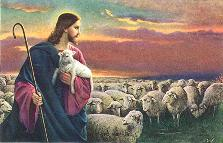 Questions. Posez aux enfants les questions suivantes, et laissez-les y répondre avant que vous en disiez la réponse.Qui étaient les gens qui ont aimé écouter parler Jésus ? (Expliquez comment, quand Jésus a vécu sur la terre, bien des percepteurs d’impôts étaient des personnes à caractère mauvais.)Qui étaient les gens qui ont jalousé Jésus et ont dit de mauvais propos à son sujet ? (Expliquez que les Pharisiens étaient des types religieux à l’extérieur, qui voulaient que les autres les admirent, mais sur l’intérieur, à leurs cœurs, bon nombre d’entre eux étaient des personnes à caractère mauvais.)Quand le berger a  compté ses brebis, combien d’entre elles y ont manqué ?Que le berger a-t-il fait pour retrouver la seule brebis perdue ?Que le berger a-t-il fait chez ses amis et voisins après qu’il a retrouvé sa brebis perdue ?
Dramatisez le récit des brebis perdues. Préparez un drame et présentez-le aux adultes pendant la réunion de culte.Faites à un enfant plus âgé ou à un adulte jouer le rôle de Berger.Laissez le reste des enfants jouer les rôles de deux Voisins, Moutons et Agneau Perdu. Ils feront des bruits de moutons : « Baaa ! » et ramperont aux mains et genoux.Berger, Moutons et Agneau Perdu : (Déplacez-vous lentement d’un côté de la salle à l’autre.)Agneau Perdu: (Traînez derrière les autres, puis tournez soudainement et rampez rapidement hors de vue.)Berger: (Regardez vos moutons, dirigeant un doigt vers chaque mouton en le comptant silencieusement. Criez :) « Oh, non ! Il y en a une qui manque ! »
(Regardez autour, marchez parmi les participants, recherchant derrière leurs chaises, criant :) « Petit agneau ! »Voisins : (Criez :) « Que cherchez-vous ? »Berger : « J’ai perdu un petit agneau. Je dois le retrouver ! » (Sortez enfin vers où l’Agneau Perdu est allé, et ramenez-le. (Portez-le si possible. Dites heureusement aux voisins :) « Mon agneau perdu est retrouvé ! Célébrer avec moi ! »Voisins : (Applaudissez.)Faites aux enfants poser aux adultes les questions qu’ils ont préparées sur ce récit. Ils pourront poser les questions qui sont listées ci-dessus.Dessinez une image d’un mouton. Faites aux enfants la copier et montrer leurs images aux adultes. Ils leur expliqueront comment  nous sommes les brebis de Dieu et Jésus est le Bon Berger qui a donné sa vie pour nous.
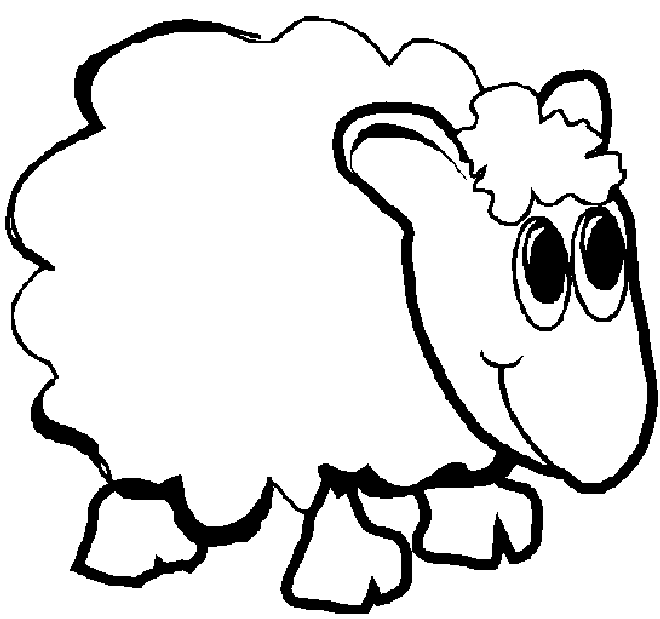 Poème. Pendant la réunion de culte, faites à quatre enfants réciter ou chanter pour les adultes, le psaume 78, versets 2, 4, 52 et 72 :J’ouvre la bouche par des sentences,
Je publie la sagesse des temps anciens.Nous ne le cacherons point à leurs enfants; 
Nous dirons à la génération future les louanges de l’Éternel, 
Et sa puissance, et les prodiges qu’il a opérés.Il fit partir son peuple comme des brebis, 
Il les conduisit comme un troupeau dans le désert.Et David les dirigea avec un cœur intègre, 
Et les conduisit avec des mains intelligentes.
Illustrez la parabole de la pièce de monnaie perdue.Faites à un enfant plus âgé lire Luc 15:8 à 10. En même temps, faites à une fille marcher autour de la salle faire semblant rechercher quelque chose qu’elle a perdue.Lorsque la lecture est finie, la fille se mettra au travail avec un balai.Soudainement, elle retrouve la pièce de monnaie, laisse tomber le balai et saute de joie.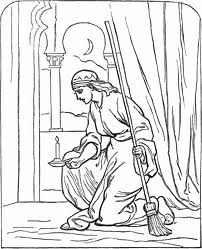 Apprenez par cœur ensemble Jean 10:27. Laissez les enfants plus âgés apprendre par cœur Jean 10 : 27 à 28.27 Mes brebis entendent ma voix;
je les connais,
et elles me suivent. 28  Je leur donne la vie éternelle; 
et elles ne périront jamais, 
et personne ne les ravira de ma main. Prière: « Père, veuille nous aidez à nous occuper et à en prendre soin les uns des autres, tout comme un berger s’occupe de ses moutons. »